МИНИСТЕРСТВО ОБРАЗОВАНИЯ САРАТОВСКОЙ ОБЛАСТИГОСУДАРСТВЕННОЕ АВТОНОМНОЕ УЧРЕЖДЕНИЕДОПОЛНИТЕЛЬНОГО ПРОФЕССИОНАЛЬНОГО ОБРАЗОВАНИЯ«САРАТОВСКИЙ ОБЛАСТНОЙ ИНСТИТУТ РАЗВИТИЯ ОБРАЗОВАНИЯ»КАФЕДРА СОЦИАЛЬНОЙ ПСИХОЛОГИИ ОБРАЗОВАНИЯОТДЕЛ МОНИТОРИНГА, АНАЛИЗА И СТАТИСТИКИРЕЗУЛЬТАТЫ СОЦИАЛЬНО-ПСИХОЛОГИЧЕСКОГО ТЕСТИРОВАНИЯ ОБУЧАЮЩИХСЯ, НАПРАВЛЕННОГО НА РАННЕЕ ВЫЯВЛЕНИЕНЕМЕДИЦИНСКОГО ПОТРЕБЛЕНИЯ НАРКОТИЧЕСКИХ СРЕДСТВ И ПСИХОТРОПНЫХ ВЕЩЕСТВСАРАТОВ2017СОДЕРЖАНИЕВВЕДЕНИЕПодростковый период не является единым и однородным. Различаются следующие подростковые периоды:младший (от 11 до 14 лет);средний (от 15 до 17 лет);старший (от 17 лет).Решения, которые подростки принимают в отношении здоровья, являются результатом комплексного взаимодействия следующих факторов:1. Собственные знания о том, какие последствия для здоровья могут иметь некоторые виды поведения. 2. Собственная способность оценить риск и принять рациональное решение. Однако способность оценивать информацию и взвешивать собственный риск еще не полностью развиты.3. Поведение родителей. Подростки копируют действия и ценности своих родителей (законных представителей).4. Давление со стороны сверстников. 5. Ценности общества. Подростки часто забывают о рисках. Чувствуют свою неуязвимость. Подростки часто придерживаются крайних взглядов, потому что они идеалисты. Причина такого идеализма заключается в их недавно появившейся способности мыслить гипотетически и представлять, каким мог бы быть мир. К тому же абстрактное мышление позволяет подросткам находить новые решения старых проблем, в том числе посредством рискового поведения.Вначале для личности подростка характерен больший эгоцентризм, который постепенно изживается в процессе децентрации. У старших подростков эгоцентризм сменяется социоцентризмом. Параллельно с развитием формального мышления можно наблюдать возникновение системы ценностей, ориентированной на долговременные задачи, а не на мгновенное вознаграждение или достижение сиюминутной цели. Способность выполнять формальные операции позволяет подростку рассматривать альтернативы, но этот новый для него процесс еще не полностью контролируется.Одним из результатов происходящей в юности трансформации интеллекта является развитие новой формы эгоцентризма, которая имеет две основные особенности: появляется так называемая воображаемая аудитория и формируется миф о собственной исключительности.Вместе с развитием способности анализировать свои мысли у подростков возникает повышенное внимание к самим себе, собственной личности и идеям. В результате они становятся эгоцентричными, постоянно занимаются самоанализом. Юные так озабочены собой, что могут заключить, что других в такой же степени волнует их внешность или поведение. В результате почти все время подростки чувствуют себя, как на сцене, и тратят много энергии на «выступление» перед воображаемой аудиторией. В жизни подростков появляется такое явление, как миф о собственной исключительности, что означает убежденность подростков в уникальности их личных переживаний. Поскольку за ними постоянно наблюдает воображаемая аудитория и они верят в свою значимость для такого большого количества людей, подростки начинают считать себя особенными и уникальными. У некоторых даже возникает особое чувство собственного бессмертия и неуязвимости. Возможно, именно поэтому многие подростки считают, что нежелательные последствия каких-то действий могут наступить только у других, а у них – ни в коем случае, или что они никогда не попадут в автомобильную катастрофу, даже если автомобиль ведут очень агрессивно. Подростки, верящие в собственную неуязвимость, чаще подвергали себя риску и употребляли наркотики. Однако они больше были довольны собой.Другие более охотно рискуют, так как их меньше расстраивает мысль о возможных негативных последствиях. Такие подростки являются фаталистами и предполагают, что плохие вещи случаются вне зависимости от того, чем они занимаются. Люди делают заключения обо всем, что их окружает, частично в соответствии с их прошлым опытом. Подростки так же, как взрослые, могут иногда делать неправильные умозаключения из-за неправильного восприятия мира либо недостаточного количества информации. Таким образом, часто приходится делать дополнительный запрос, получать дополнительную информацию или проверять понимание какого-либо факта, чтобы удостовериться, что восприятие точное. Отклонения в истолковании может вести подростков к рискованному поведению. Общепризнано, что подростки, особенно младшие, более склонны рисковать, чем взрослые. Это так отчасти потому, что подростки не настолько хорошо, в отличие от взрослых, умеют определять, насколько рискованным является определенное поведение, нередко потому, что им не хватает необходимого опыта. Это верно еще и потому, что подростки не придают риску такое же большое значение, как взрослые, и поэтому меньше беспокоятся по данному поводу. Кроме того, некоторые подростки могут поддаваться риску, поскольку их не радует мысль о возможности прожить длинную, здоровую, счастливую жизнь. Очевидно, именно интерпретация значимости действия, а не ощущение небольшого риска позволяет подросткам курить, чрезмерно выпивать и ездить на машине, не пристегиваясь, и т.д.Влияние сверстников наиболее часто предлагается как причина рискового поведения, также значимо желание создать свой имидж. Во многих случаях рисковое поведение для подростков становится проявлением их неподчинения.К тому же многие подростки подражают своим родителям, старшим братьям и сестрам и другим взрослым. Практически нет надежды на изменение поведения подростка, если соответствующим образом ведут себя родители, члены семьи, друзья. Желание подростков употреблять психоактивные вещества, по мнению исследователей, является следствием соединения нескольких физических, когнитивных и социальных изменений. Проще говоря, они проверяют границы и пытаются стать взрослыми, они полагают, что алкоголь поможет пройти им этот процесс вхождения во взрослую жизнь. Но при этом они не понимают риска своих решений.Молодые люди приобщаются к употреблению алкоголя и наркотических средств также под давлением сверстников и из потребности идентификации с ними, дружбы и общения. Употребление спиртного или наркотиков становится характерным ритуалом для определенной группы, поэтому подросток, который хочет стать членом такой компании, тоже начинает их использовать.ПРОЦЕДУРАВ соответствии с приказом Министерства образования и науки Российской Федерации от 16 июня 2014 года № 658 «Об утверждении порядка проведения социально-психологического тестирования лиц, обучающихся в общеобразовательных организациях и профессиональных образовательных организациях, а также в организациях высшего образования» и приказом министерства образования Саратовской области от 11 января 2017 года № 45 «О проведении социально-психологического тестирования лиц, обучающихся в общеобразовательных организациях и профессиональных образовательных организациях, а также в образовательных организациях высшего образования», направленного на раннее выявление немедицинского потребления наркотических средств и психотропных веществ, в феврале-марте 2017 года в образовательных организациях проводилось соответствующее социально-психологическое тестирование.В целях оказания методической поддержки и сопровождения тестирования обучающихся сотрудникам, ответственным за его проведение, 6 февраля 2017 года были направлены инструктивные материалы (нормативно-правовая база, ссылки на анкеты по двум возрастным группам, кодификатор образовательных организаций), проведен межведомственный круглый стол с участием представителей министерства образования Саратовской области, здравоохранения и министерства внутренних дел.Анкетирование обучающихся проводилось анонимно, исключительно при соблюдении принципа добровольности и наличии информационных согласий обучающихся и их родителей (законных представителей) при необходимости. Вопросы анкет для обучающихся предполагали единичный, либо множественный выбор ответа, согласие/несогласие с предложенными утверждениями.В 2017 году было составлено две анкеты для разных возрастных групп: для обучающихся от 13 до 15 лет и от 15 лет и старше. Анкеты получили экспертную оценку доктора социологических наук, профессора кафедры «Психология и прикладная социология» ФГБОУ ВО «Саратовский государственный технический университет им. Гагарина Ю.А.» Ловцовой Наталии Игоревны.ХАРАКТЕРИСТИКИ ВЫБОРКИВ социологическом опросе 2017 года приняли участие 79076 обучающихся из 869 образовательных организаций, в том числе: 61012 учащихся общеобразовательных организаций, 16912 обучающихся организаций среднего профессионального образования и 1143 студентов вузов. В тестировании приняли участие обучающиеся государственных образовательных учреждений, таких как «Школа-интернат г. Пугачева», «Школа-интернат г. Хвалынска», «Санаторная школа-интернат г. Петровска» и др., негосударственных образовательных учреждений, таких как «Школа-интернат № 3 среднего общего образования открытого акционерного общества «Российские железные дороги» и прочих (согласно кодификатору образовательных организаций, расположенных на территории Саратовской области, осуществляющих управление в сфере образования) образовательных учреждений, например, государственное бюджетное учреждение Саратовской области «Социально-реабилитационный центр для несовершеннолетних «Возвращение».Результаты распределения респондентов по административно-территориальному расположению показаны в таблице 1.Таблица 1Численность участников анкетированияВ опросе приняли участие 48,6 % респондентов мужского пола и 51,4  % респондентов женского пола (табл.2).Таблица 2Распределение по полу участников анкетирования Большую часть респондентов составили обучающиеся 14-летнего возраста (21,01 %) . В таблице 3 представлены восемь самых многочисленных возрастных групп респондентов.Таблица 3Распределение по возрасту участников анкетированияБольшая часть выборки – обучающиеся общеобразовательных организаций (77,12 %) (табл. 4)Таблица 4Категории участников опросаАНАЛИЗ РЕЗУЛЬТАТОВ АНКЕТИРОВАНИЯ РЕСПОНДЕНТОВ ВОЗРАСТНОЙ ГРУППЫ ОТ 13 ДО 15 ЛЕТВыявление проявления интереса к обозначенной проблемеДля определения основных приоритетов деятельности, склонности к группам риска, формирования интереса к наркотическим средствам респондентам было предложено закончить утверждение «Мои годы – это лучшее время для того, чтобы…». Наибольшую популярность имел вариант ответа «учиться, получать образование». Так ответили 74,01 % обучающихся. На втором месте вариант «найти хороших и верных друзей» – 66,88 %. Наименьшее число респондентов выбрали вариант «испытать острые ощущения» – 2,65 % и «попробовать все, что захочется» – 2,27 %. Как распределились остальные варианты ответов показано на диаграмме 1.Диаграмма 1Представленные на выбор варианты ответов на обозначенный выше вопрос можно разбить на 3 группы: позитивного контекста (стремление завести друзей, заниматься спортом, учиться и т.д.), потенциального риска (развлечения, острые ощущения, ориентация только на свои желания и т.д.), нереальной оценки возможностей (найти хорошую работу, заработать большие деньги и т.д.). Для определения примерного рейтинга по каждому вопросу был выделен блок районов с наиболее частотным выбором позитивного и негативного варианта ответа. Районами с наибольшим показателем позитивных вариантов ответа при отсутствии выбора негативных ответов стали ЗАТО Шиханы (6 вариантов), ЗАТО Светлый (5 вариантов), Пугачевский (3 варианта), Воскресенский (2 варианта), Вольский, Духовницкий, Краснокутский, Турковский, Федоровский (по 1 варианту). Противоположная ситуация сложилась в Хвалынском районе (5 вариантов), г. Саратове (4 варианта), Фрунзенском и Волжском районах г. Саратова (по 3 варианта), Александрово-Гайском, Перелюбском, Самойловском районах, Кировском районе г. Саратова, образовательных организациях областного подчинения (по 1 варианту). К районам со скорее позитивным результатам относятся Романовский, Питерский районы и ЗАТО Михайловский. В обратном положении оказался Новобурасский район. На вопрос о пяти наиболее острых проблемах, требующих решения в первую очередь, наибольшее число респондентов выбрали вариант «качество дорог», так ответили 80,9 % обучающихся. 56,26 % выбрали «рост цен на продукты», одинаковое количество процентов набрали варианты ответов: «экологические проблемы» и «алкоголизм», 45,4 % и 45,2 % соответственно. В качестве проблем, не требующих моментального решения, подростки в возрасте от 13 до 15 лет определили «доступность качественного образования» – 14,48 %, «коррупцию» – 12,55 %. Наименьшей проблемой, которая, по мнению опрошенных требует решения, являются «межнациональные отношения», о них упомянули только 6,93 % респондентов. По сравнению с бытовыми проблемами, проблемами экономической устойчивости и качества услуг, отношения между различными народами опрошенные проблемой считают в редких случаях.Распределение мнений по остальным вариантам ответов отражено в диаграмме 2.Диаграмма 2 В разрезе районов показатели данного вопроса говорят о том, что опрошенные ЗАТО Михайловское, ЗАТО Светлый и Романовского района в наименьшей степени озабочены проблемами употребления психоактивных веществ (алкоголь, наркотики) в сравнении с другими проблемами своих территорий. Калининский и Вольский районы относятся к данной группе только в отношении проблемы алкоголизма, а Ровенский и Балтайский – в отношении проблемы наркомании. Наибольшая доля участников опроса, выбравших проблемы алкоголизма и наркомании как основных в своем районе, оказалась в Александрово-Гайском, Ивантеевском, Энгельсском районах, Заводском районе г. Саратова, а также в организациях СПО. Говоря о муниципальных районах, необходимо отметить, что респонденты Энгельсского района в рейтинге проблем поставили проблему алкоголизма на 3-е место, наркомании – на 6-е. В Ивантеевском районе проблема алкоголизма занимает 2-е место, в Александрово-Гайском – 4-е. В Заводском районе г. Саратова проблема наркомании поставлена респондентами на 6-е место из 14. Учреждения СПО ставят проблему наркомании на 5-е место. Негосударственные и прочие образовательные организации считают проблему алкоголизма 2-й по значимости, а проблему наркомании ставят соответственно на 5-е и 3-е места.Три четверти подростков, принявших участие в тестировании, уверенно считают необходимым для себя придерживаться принципов здорового образа жизни. 17,15 % сомневаются, но склоняются к утвердительному ответу (диаграмма 3).Диаграмма 3ЗАТО Светлый и ЗАТО Михайловский оказались единственными муниципальными образованиями, где 100 % опрошенных в той или иной степени убеждены в необходимости ЗОЖ, альтернативных мнений на этих территориях нет ни у кого. Сходная ситуация в ЗАТО Шиханы, где в необходимости ЗОЖ убеждены 99 % опрошенных, 1 % участников данная проблема пока не волнует. Респондентов, считающих, что здоровый образ жизни не является необходимостью, абсолютно не выявлено в Аркадакском, Романовском районах и учреждениях СПО. В целом доля тех, кто не считает необходимым придерживаться принципов ЗОЖ, не превышает 5,3 % за исключением прочих организаций, где таких респондентов 22,2 %.Ответы респондентов на следующий вопрос дают представление о дани моде тем или иным видам поведения в молодежной среде (диаграммы 4–13).Диаграммы 4–13Больше всего считающих модным употребление наркотиков, алкоголя и курение среди респондентов г. Саратова (по всем 3 пунктам), Фрунзенского района г. Саратова и негосударственных организаций (по всем 3 пунктам). В Романовском районе преобладает мнение о моде на употребление наркотиков и алкоголя в молодежной среде, в Татищевском – мода на курение и употребление наркотических веществ, в Хвалынском – на курение и употребление алкоголя. В Заводском районе г. Саратова модно курить, в Перелюбском районе по сравнению с другими районами много респондентов, считающих модным употребление наркотиков. В позитивном ключе относительно других районов области по данному блоку можно отметить ЗАТО Михайловский, Краснокутский, Ровенский и Турковский районы. Мода на рисковое поведение (превышение скорости, экстремальные виды спорта, получение адреналина и т.д.) выявлена в Хвалынском районе, Фрунзенском районе г. Саратова и прочих организациях. В меньшей степени, но тем не менее модным такое поведение считается в Романовском, Перелюбском районы и в г. Саратове. В наименьшей степени данная мода проявляется в ЗАТО Михайловский и ЗАТО Светлый, Вольском, Калининском, Советском районе и организациях СПО.Такой вариант потенциального рискового поведения, как желание выделиться всеми возможными средствами, в наибольшей степени представлен в Хвалынском районе, Фрунзенском районе г. Саратова, в г. Саратове. Наиболее позитивная ситуация по данному блоку моды наблюдается в ЗАТО Михайловский, ЗАТО Светлый, Вольском, Ершовском, Калининском и Советском районах. Также стоит обратить внимание на несколько районов, которые не показали высокий процент отрицания моды на сомнительные формы поведения среди респондентов, но показали высокую долю тех, кто не задумывался над данным вопросом или не знает «правильного» ответа. Наибольшая доля таких респондентов в 7 вопросах из 10 выявлена в Татищевском районе и Волжском районе г. Саратова, в 5 вопросах – в Вольском районе, в 4 – в ЗАТО Светлый и Заводском районе г. Саратова.34 % респондентов считают, что проблема наркомании совсем не распространена в их пункте проживания, столько же обучающихся затруднились с ответом на поставленный вопрос. 27,15 % думают, что данная проблема распространена, но не более чем везде. Остальные 4 % считают очень распространенной обозначенную проблему (диаграмма 14).Диаграмма 14Чаще всего распространенной проблему наркомании на своей территории считают респонденты Татищевского, Перелюбского и Энгельсского района. Наибольшая доля осведомленных по вопросу распространенности/нераспространенности данной проблемы представлена респондентами Екатериновского, Питерского, Романовского районов, ЗАТО Михайловский и ЗАТО Шиханы.Причины употребления наркотиковПо мнению респондентов возрастной категории от 13 до 15 лет, к употреблению наркотиков человека толкает глупость, необдуманность поступка. Так считают более половины обучающихся, принявших участие в тестировании (50,64 %). 45,46 % считают, что толкает человека к употреблению наркотиков любопытство, а 40,47 % – желание подражать кому-то, стать «круче», «взрослее», повысить свой статус. Как распределились остальные предложенные варианты ответов показано на диаграмме 15.Диаграмма 15Более половины респондентов заявили, что беседы, разъяснения о вреде наркотиков необходимы современной молодежи, так ответили 57,48 %. Не уверены, но склоняются к положительному ответу на данный вопрос еще 22,24 % (диаграмма 16).Диаграмма 16Примечательно, что среди респондентов ЗАТО Светлый вообще не оказалось тех, кто считает, что такие мероприятия не нужны. В лидерах убежденных и ЗАТО Михайловский, и ЗАТО Шиханы, и Петровский район. Наибольшая доля респондентов, считающих подобные разъяснения бессмысленной работой, зафиксирована в Романовском районе, Октябрьском районе г. Саратова, в г. Саратове.Источники информации по проблеме наркоманииДалее подросткам было предложено выбрать предпочтительные и компетентные источники информации по проблеме наркомании. Самыми компетентными источниками были названы средства массовой информации (телевидение, радио, газеты, журналы), так ответили 45,94 % респондентов. С небольшим отрывом в процентном соотношении, а именно 43,8 %, был отмечен вариант ответа «мероприятия по профилактике наркомании в школе». И лишь 27 % в качестве предпочтительного источника по обозначенной проблеме выбрали родителей и родных (диаграмма 17).Диаграмма 17Стоит отметить, что в некоторых районах подростки в вопросах информирования по проблеме наркомании всем остальным формам предпочитают школьные мероприятия. Такое абсолютное и преобладающее доверие образовательным организациям наблюдается в ЗАТО Светлый, ЗАТО Шиханы, Романовском, Петровском и Вольском районах. Обратная ситуация в организациях СПО, Фрунзенском районе г. Саратова, г. Саратове, Татищевском и Турковском районах. Показательно также, что родственники и родители как источник просвещения по вопросам наркомании наименее предпочтительны среди респондентов ЗАТО Шиханы, ЗАТО Михайловский, и Балтайского района.Наиболее интересными мероприятиями для молодежи по проблеме потребления наркотических средств подростки возрастной группы от 13 до 15 лет считают тематические программы и фильмы по телевидению/в Интернете (37,37 %) и публикации в печатных СМИ (32,44 %). Также им интересны выступления медиков, полицейских и других специалистов (31,56 %). Интерес к остальным мероприятиям показан на диаграмме 18.Диаграмма 18Наименее интересны по мнению респондентов мероприятия в образовательных организациях ЗАТО Михайловский, Перелюбском, Новоузенском районах и Фрунзенском районе г. Саратова.Отношение к проблеме употребления наркотических средствНа вопрос «Как вы относитесь к проблеме употребления наркотиков?» 95,18 % ответили, что никогда не пробовали и пробовать не будут. По одному проценту респондентов считают, что в жизни надо все попробовать, не пробовали, но возможно попробуют, и 1 % считает, что употребление наркотиков – это норма нашего времени (диаграмма 19).Диаграмма 19По данному вопросу интересны абсолютные показатели респондентов ЗАТО Михайловский, ЗАТО Шиханы, ЗАТО Светлый, Воскресенского, Романовского районов, организаций СПО, где все 100 % участников являются убежденным противниками даже теоретической мысли о возможности употребления наркотиков ни самим, ни кем-либо еще. Наиболее настораживающие результаты показали Перелюбский и Хвалынский районы, г. Саратов, Кировский и Фрунзенский районы г. Саратова. При этом Перелюбский и Кировский районы имеют наибольшую по численности группу риска респондентов, которые могут начать употреблять наркотические вещества.Вектор развития рискового поведенияПодростки определили свое отношение к экстремальному спорту. 35,17 % нравится наблюдать за экстремалами, но присоединяться к ним они не хотят, 20,25 % респондентам не интересны такие виды спорта, потому что они несут риск жизни и здоровью. Между какими высказываниями распределились оставшиеся ответы, показано на диаграмме 20.Диаграмма 20Наиболее склонными к экстремальным видам спорта или в наименьшей степени думающими о возможных последствиях такой активности являются респонденты Питерского и Хвалынского района, организации СПО.Самым рисковым поступком поведения подростков и молодежи респонденты считают селфи на двигающихся поездах, крышах зданий и т.п. Так ответили 72,73 %. Следующим по рисковости обучающиеся считают проведение времени на стройках, крышах и т.д. (61,34 %). Далее следует употребление алкоголя и наркотических средств (60,43 %). Наименее рискованное поведение – это прыжки с высоты больше своего роста. Так ответили 29,95 % тестируемых. Степени рисков других поступков представлены на диаграмме 21.Диаграмма 21Более половины респондентов не знают, какие последствия с ними могут произойти в результате рискового поведения или занятий экстремальными видами спорта. 3,55 % уверены, что они крепкие, и, что бы ни случилось, все у них заживет. 6,29 % респондентов уверены в себе и считают, что с ними ничего страшного не произойдет (диаграмма 22).Диаграмма 22Наиболее бесстрашные респонденты, уверенные, что ничего страшного с ними случиться не может, проживают в Перелюбском, Воскресенском, Новобурасском, Ровенском, Романовском, Татищевском районе, Фрунзенском районе г. Саратова, и г. Саратове.На вопрос, знают ли опрашиваемые истории людей или самих людей, получивших серьезный вред здоровью вплоть до инвалидности вследствие необдуманных поступков, 43,26 % ответили, что истории слышали, но с людьми не знакомы. 29 % респондентов отметили, что подобная тема не вызывает у них интереса. 11,67 % затруднились с ответом (диаграмма 23).Диаграмма 23 Около 60 % респондентов считают, что мероприятия по профилактике травмоопасного поведения среди молодежи заставят молодых людей задуматься о последствиях своих действий, 28,5 % думают также, но не уверены, повлияет ли это сильно на их решения (диаграмма 24).Диаграмма 24В наименьшей степени заинтересованы в профилактических мероприятиях респонденты Романовского района, Фрунзенского района г. Саратова, г. Саратова, что объясняется их убежденностью в невозможности травм и несчастных случаев со своим участием (вопрос к диаграмме 22). В случае Романовского района данное убеждение также подтверждается незаинтересованностью респондентов в знакомстве с историями людей, получивших травмы вследствие рискового поведения или необдуманных поступков.АНАЛИЗ РЕЗУЛЬТАТОВ АНКЕТИРОВАНИЯ РЕСПОНДЕНТОВ ВОЗРАСТНОЙ ГРУППЫ ОТ 15 ЛЕТ И СТАРШЕКатегории участниковОсновная часть респондентов возрастной группы от 15 лет и старше – это обучающиеся пятнадцатилетнего возраста – 30,19 %. Обучающиеся 16 лет составили 26,64 % и 17 лет – 22,12 %. Это ученики школ и образовательных организаций, реализующих программы среднего профессионального образования. Обучающиеся более старшего возраста – это уже студенты высшего профессионального образования или студенты старших курсов техникумов и колледжей (диаграмма 25).Диаграмма 25Более половины респондентов, принимающих участие в тестировании, это школьники – 63,09 %, 31,54 % – обучающиеся СПО и 5,37 % –студенты вузов (диаграмма 26).Диаграмма 26Определение уровня осведомленности о проблеме наркоманииДанной возрастной аудитории были предложены девять утверждений, по которым обучающиеся должны были обозначить свою позицию.Диаграммы 27–35По сравнению с результатами 2016 года осведомленность респондентов по утверждению «многие считают, что хранить и использовать наркотики в личных целях можно, не опасаясь уголовного наказания» незначительно изменилась среди согласных с утверждением (14,51 % в 2016 году против 11,61 % в 2017 году), снизилась среди несогласных (79,28 % против 71,4 %) и значительно возросла доля тех, кто затруднился с ответом – 6,21 % против 16,98 %. Изменилось мнение респондентов по утверждению «молодые люди могут думать, что наркотики – эффективное средство от стресса и способ избежать растущего давления в обществе». В 2016 году затруднились с оценкой 20,22  % опрошенных, 6,74  % ответили положительно, а 73,04  % – отрицательно. В 2017 году затруднились с оценкой 15,59 %, 21,63 % ответили положительно, а 62,78 % – отрицательно. Наблюдается рост убежденности в позитивной эффективности использования наркотических веществ. По вопросу разницы степени привыкания к наркотикам природного и синтетического происхождения по сравнению с предыдущими годами продолжается снижение доли тех, кто затрудняется с ответом (32,27 % в 2016 году против 20,9 % в 2017 году). При этом произошел прирост респондентов, считающих, что натуральные наркотики, в отличие от синтетических, менее вредны и не вызывают привыкания. Так считают 13,99 % респондентов в 2017 году по сравнению с 7 % в 2016. Количество считающих иначе также выросло с 61 % в 2016 году до 65,11 % в 2017.Продолжается рост группы респондентов, считающих, что от употребления наркотиков можно легко отказаться в любой момент – в 2017 году таких опрошенных оказалось 41,57 % (по сравнению с 29,63 % в 2016 году), обратного мнения придерживаются 39,73 % (против 47 % в 2016 году). Затруднившихся оценить данное утверждение оказалось 18,7 % против 23,48 % в 2016 году. При этом уровень осведомленности об эффективных методах лечения наркомании говорит о том, что 24,8 % опрошенных (против 50 % в 2016 году) уверены, что наркотическую зависимость можно вылечить, не уверены в этом 51,5 % (23,2 % в 2016 году), затруднились с ответом 23,69 % (26,78 % в 2016 году). Постепенно снижается уровень осведомленности о том, что легкие наркотики наносят такой же вред здоровью, как и любые другие. Если в 2016 году уверены в обратном были только 5,61 % участников, то в 2017 уже 9,98 %. Затруднились ответить 15,33 % (16,46 % в 2016 году). Считают, что любые наркотики вредны 74,69 % респондентов, в то время как в 2016 году так считали 78 %. Значительная доля опрошенных продолжает считать, что зависимость от наркотиков формируется только при длительном применении. В 2016 году не согласны с данным утверждением были 57,53 %, а в 2017 – 61,42 %, противоположное мнение высказывали 18,49 % в 2016 году и 17,62 % в 2017 году. Процент неопределившихся снизился с 23,97 % до 20,96 %.В качестве причин, толкающих к первичному употреблению наркотических веществ, в первую очередь указывают влияние друзей. Не согласны с этим суждением 20,55 % в 2017 году по сравнению с 10,72  % в 2016 году, не определились 25,68 % (22,44  % в 2016 году), остальные 53,77 % (66,83  % в 2016 году) подтвердили данный вариант предположения. Любопытство в качестве одной из главных причин попробовать наркотики подтверждают 57,77 %, отрицают данный фактор 18,29 % опрошенных, еще 23,93 % затруднились ответить.Анализ ответов респондентов по районам Саратовской области дал возможность определить районы с наименьшей и наибольшей группами риска. Чаще всего среди всех районов наибольшая доля обучающихся с верно сформированными представлениями по поставленным проблемам наблюдается в Ровенском, Калининском, Вольском, Хвалынском и Советском районах. Наибольшее количество респондентов с недостаточным уровнем сформированности представлений о поставленных проблемах выявлены в Перелюбском районе, г. Саратове, Татищевском и Александрово-Гайском районах. Недостаточный уровень знаний, не позволяющий определиться с мнением по проблемным вопросам, чаще всего наблюдается у респондентов Краснокутского района. Уровень неосведомленности (затрудняются ответить) не превышает 30 % по всем вопросам, кроме утверждения о возможности вылечиться от наркотической зависимости в любой момент. По данному вопросу количество неопределившихся возрастает до максимума – 40 %.Источники получения информации, связанной с вопросами наркоманииНа вопрос о наиболее значимом источнике информации о проблеме наркомании 67,79 % опрошенных выбрали Интернет. Второе место по популярности в качества источника занимают средства массовой информации, такие как телевидение, радио, газеты, журналы и т.п. Так ответили 52,36 % обучающихся. Мероприятия по профилактике наркомании в образовательной организации считают наиболее значимым источником информации об обозначенной проблеме 42,78 % респондентов. Каким образом отдано предпочтение остальным возможным вариантам ответов, показано на диаграмме 36.Диаграмма 36Основными источниками получения информации, связанной с вопросами наркомании, остаются средства массовой информации и профилактические мероприятия. Несмотря на то, что рейтинговые позиции практически не изменились, доля источников информации о проблеме наркомании повысилась у таких источников, как Интернет, родители и родные, опыт друзей и знакомых, личный опыт. Значимость СМИ и мероприятий в образовательных организациях снизилась (практически на 20 % каждый показатель).Мероприятиям в образовательных организациях в наибольшей степени доверяют респонденты Турковского, Романовского, Калининского, и Аткарского районов. В наименьшей степени выбирают в качестве источника информации мероприятия в образовательных организациях респонденты ЗАТО Шиханы, Краснопартизанского, Лысогорского, Самойловского районов и организаций ВПО. Уровень доверия данному источнику информации не превышает 52,6 % и не опускается ниже 35,7 %. Доверие родителям как источнику информации о проблемах наркомании в наибольшей степени выявлено в Александрово-Гайском, Новобурасском, Татищевском районах, Кировском районе г. Саратова и в ЗАТО Светлый. Меньше всего родителям доверяют респонденты Воскресенского, Ивантеевского, Краснопартизанского и Турковского районов. Опыт друзей как источник информации чаще всего используется в Александрово-Гайском, Лыскогорском, Новоузенском и Ртищевском районах. Узнавать все на своем опыте предпочитают респонденты Балаковского, Советского районов, и ЗАТО Михайловский.Молодым людям интересно узнавать о проблемах, связанных с употреблением наркотиков, из печатных СМИ и сети Интернет, такой вариант ответа выбрали 43,47 % респондентов. Так же интересны выступления медиков, полицейских и других специалистов (41,32 % респондентов). Менее всего респондентов (18,05 %) выбрали вариант ответа «выступления известных политиков, людей искусства и шоу-бизнеса». Как распределились остальные предложенные варианты ответов отражено на диаграмме 37.Диаграмма 37 Мероприятия в образовательных организациях вызывают наибольший интерес у респондентов ЗАТО Светлый, Романовского, Питерского, Ивантеевского, Петровского районов. Обратная ситуация в ЗАТО Михайловский, ЗАТО Шиханы, Ершовском и Самойловском районах.Окружение и причины употребления наркотических средствПо сравнению с предыдущими годами продолжает снижаться доля респондентов, считающих, что обычно люди лично не знакомы с теми, кто употребляет наркотики. В 2016 году таких было 89,09 %, в 2017 году их стало только 68,71 %. 20,45 % думают, что каждый человек знает кого-то, кто употребляет наркотики. 6,87 % респондентов утверждают, что у каждого есть такой друг, и 3,97 % уверены, что во многих семьях есть люди, употребляющие наркотические вещества.Наименьшая доля личных знакомств с лицами, употребляющими наркотические вещества, выявлена среди респондентов Романовского, Вольского, Воскресенского, Балтайского, Питерского и Екатериновского районов. Наибольшее количество подобных знакомых зафиксировано в Волжском, Фрунзенском, Заводском районах г. Саратова, г. Саратове, Озинском районе и организациях СПО. Данные районы при проведении профилактических мероприятий должны учитывать сложность окружения своего контингента обучающихся и формировать у них не только осознанное отношение к неприятию употребления наркотических средств и четкое понимание последствий своих поступков, но и навык сопротивления предложениям попробовать наркотические вещества со стороны друзей, родственников и знакомых.На первое место при ответе на вопрос: «Что, на Ваш взгляд, толкает людей к употреблению наркотиков?» 61,35 % молодых людей, принявших участие в тестировании, поставили любопытство. 54,97 % считают, что это глупость и необдуманность поступка. Значительная часть (41,51 %) предполагает, что к употреблению наркотиков может подтолкнуть желание подражать кому-то, стать «круче», «взрослее», повысить свой статус. Наименьшее количество ответов набрал вариант «пример родителей, родственников или друзей». Так ответили 7,36 % опрошенных. Какие были еще предложены варианты ответов и как распределилось мнение обучающихся, показано на диаграмме 38. Диаграмма 38Восприятие наркотических веществ как средства к повышению собственного статуса в наибольшей степени проявляется среди респондентов г. Саратова, Новобурасского, Питерского, Духовницкого, Федоровского районов, Фрунзенского района г. Саратова. Находят другие пути к повышению собственного статуса среди сверстников респонденты Воскресенского, Краснопартизанского, Вольского, Калининского, Романовского районов. Принуждение как причину употребления наркотических веществ чаще других называют респонденты ЗАТО Михайловский, Хвалынского, Новобурасского, Турковского районов и г. Саратова.Сравнивая мнение респондентов нескольких возрастных групп, можно сказать, что рейтинг причин для употребления наркотических веществ очень схож и разнится по разным утверждениям на 1–2 позиции, что в целом не существенно. Важен тот факт, что в старшей группе возрастает доля тех, кого к первым шагам к наркотической зависимости толкает желание расположить к себе друзей или компанию (рост на 8 %), придать себе смелости и уверенности (рост на 7 %), а также принуждение или давление (рост на 6,5 %). Более 60 % молодых людей предполагают, что их сверстники никогда не пробовали наркотических веществ и не имеют такого желания. Хотя бы один раз попробовали наркотические средства 18,63 %. По мнению опрошенных, никогда не пробовали, но хотят этого 13,47 % молодых людей. Варианты ответов «пробовали наркотические средства несколько раз» и «принимают наркотические препараты регулярно» выбрали 4,19 % и 2,01 % соответственно.Наиболее оптимистичный взгляд респондентов на распространенность проблемы наркотической зависимости среди молодежи демонстрируют опрошенные Вольского, Турковского, Калининского и Воскресенского районов. Наименее оптимистичными оказались обучающиеся организаций СПО, Фрунзенского района г. Саратова, Красноармейского, Балаковского районов и г. Саратова.Информированность о местах распространения и приобретения наркотических средствВ 2016 году главным источником наркотических веществ были друзья, знакомые, члены семьи, на втором месте стояли аптеки, на третьем – социальные сети. Завершали рейтинг распространители в клубах и на улице и целенаправленные закупки. В 2017 году рейтинг значительно изменился. Впервые попробовать наркотики молодым людям дают незнакомые люди на улице, в клубе и т.п. Так считают 53,72 % обучающихся. 37,72 % полагают, что первый раз получают наркотическое вещество от своих друзей, знакомых и членов семей. Купить через Интернет или социальные сети в первый раз предоставляется возможным для 28,72 %. Мнение, что впервые наркотик целенаправленно покупается у распространителей, поддерживают 15,05 % и что это целевая покупка в аптеке думают 5,83 % опрошенных.В наибольшей зоне риска оказываются респонденты Октябрьского, Фрунзенского районов г. Саратова, г. Саратова, организаций СПО и Балаковского района. Респонденты этих территорий чаще всего подвергаются предложениям попробовать наркотические вещества со стороны родственников и друзей. Кроме того, среди респондентов Фрунзенского района и г. Саратова больше всего тех, кто приобретает наркотические вещества целенаправленно.Более 50 % опрошенных на вопрос о том, какие последствия удерживают молодых людей от употребления наркотиков, выбрали такие варианты ответов, как «осознанное отрицательное отношение к употреблению наркотиков», «невосполнимый урон здоровью и ранняя смерть», «привыкание, непреодолимая зависимость, подчинение наркотической тяге». Опасность заболеть ВИЧ-инфекцией и вирусными гепатитами В и С пугает 44,24 % (диаграмма 39).Диаграмма 39 Наибольшая доля респондентов, считающих, что от употребления наркотиков их удерживает осознанное отрицательное отношение к наркотической зависимости, выявлена в Вольском, Пугачевском, Калининском, Романовском районах и ЗАТО Михайловский. Меньше всего респондентов, выбравших данный вариант ответа, в Перелюбском, Новоузенском, Аркадакском, Хвалынском и Красноармейском районах.На вопрос: «Знаете ли Вы места, где можно приобрести наркотические вещества?» 90,96 % обучающихся ответили отрицательно, 9,04 % – утвердительно. Вопрос же о легкости приобретения наркотических веществ у 53,6 % респондентов вызвал затруднение. 18,05 % считают, что найти их можно, но нужно приложить некоторые усилия, а 15,17 % уверены, что это не составляет проблемы. Остальные опрошенные считают, что найти распространителей очень трудно (диаграмма 40). Значительных изменений по данным показателям по сравнению с 2016 годом не произошло.Диаграмма 40Наиболее осведомленными о местах распространения наркотических веществ являются опрошенные Красноармейского, Балаковского, Марксовского районов, г. Саратова и Фрунзенского района г. Саратова. Не испытывают трудностей в нахождении мест торговли наркотиками опрошенные Марксовского, Балаковского, Красноармейского, Самойловского района и г. Саратова.Поступки рискового поведенияНа диаграммах 41–50 показано, как распределились мнения о «модных» тенденциях в молодежной среде.Больше всего считающих модным употребление наркотиков, алкоголя и курение среди респондентов г. Саратова, Фрунзенского района г. Саратова (по всем 3 пунктам). В Красноармейском, Хвалынском и Новобурасском районах преобладает мнение о моде на курение и употребление алкоголя в молодежной среде, в Перелюбском – мода на курение и употребление наркотических веществ. В Заводском районе г. Саратова, Марксовском и Озинском районах, по мнению респондентов, можно отметить моду на курение. В позитивном ключе относительно других районов области по данному блоку можно отметить Вольский, Калининский, Ровенский, Советский, Воскресенский, Базарно-Карабулакский районы. Мода на рисковое поведение (превышение скорости, экстремальные виды спорта, получение адреналина и т.д.) выявлена в Новоузенском, Хвалынском, Самойловском районах, г. Саратове, Фрунзенском районе г. Саратова. В меньшей степени, но представлены модой на подобное поведение организации ВПО, Красноармейского, Перелюбского, Татищевского, Фрунзенского районов. Такой вариант потенциального рискового поведения, как желание выделиться всеми возможными способами, в наибольшей степени представлен в Новобурасском, Новоузенском и Хвалынском районах. Наиболее позитивная ситуация по данному блоку «моды» наблюдается в Советском, Романовском, Ровенском, Вольском районах, ЗАТО Михайловский и ЗАТО Светлый. В целом позитивные ответы чаще всего выбирали опрошенные Ровенского, Советского, Калининского, Вольского районах, ЗАТО Михайловский, ЗАТО Светлый. Обратная ситуация в г. Саратове, Новобурасском, Хвалынском районах, Фрунзенском районе г. Саратова. Наибольшая доля респондентов, не задумывавшихся о предлагаемых «модных» тенденциях выявлена в Хвалынском, Татищевском, Балтайском районах и ЗАТО Светлый.Сравнение показателей «модных» поведенческих тенденций в двух возрастных группах показывает увеличение доли склонных воспринимать употребление наркотических веществ и травмоопасное поведение как элемент одобряемого и престижного поведения в группе респондентов старше 15 лет. Изменение доли опрошенных, считающих предложенные варианты поведения одобряемыми, возрастает в 1,5–2 раза. Также по большинству вопросов возрастает и доля тех, кто затрудняется оценить предложенные варианты поведения. Самым рисковым поведением по мнению обучающихся 15 лет и старше является употребление алкоголя и наркотических средств. Так считают 54,31 % респондентов. Следующим по рисковости был выбран вариант «проведение времени на стройках, крышах и т.п.», этот ответ выбрали 51,54 %. Как распределились по степени риска остальные вопросы показано на диаграмме 51.Диаграмма 51При сравнении результатов по данному вопросу двух опрошенных возрастных групп можно отметить, что респонденты более старшего возраста выбирают меньшее количество вариантов ответов из предложенных и в целом их оценка риска относительно данных ситуаций снижается. Подобная ситуация объяснима, во-первых, самой возрастной группой, в которой хоть и преобладают обучающиеся, но они уже уверенно считают себя взрослыми и имеют свою точку зрения на все вопросы. Во-вторых, снижение восприятия риска в ситуации связано с возрастанием уверенности в себе, в своих действиях и уровне самостоятельности. В-третьих, представители данной возрастной группы считают себя уже достаточно «подготовленными», особенно в случаях, когда они участвовали в профилактических мероприятиях, и имеют информацию об одобряемом алгоритме поведения в различных ситуациях. В-четвертых, на оценку уровня риска оказывают значительное влияние личная оценка и мнение интересующей группы, которое может оказаться важнее других факторов.Более половины участников тестирования (58,43 %) не предполагают, какие последствия могут произойти в результате рискового поведения или занятий экстремальными видами спорта. 14,42 % уверены, что с ними ничего страшного не произойдет. Возможны легкие травмы и повреждения – так считают 21,34 %, а 14,74 % предполагают, что возможен и тяжелый вред здоровью (диаграмма 52).Диаграмма 52Наиболее бесстрашные респонденты, уверенные, что ничего непоправимого с ними случиться не может, проживают в Ивантеевском, Питерском, Балтайском районах, Фрунзенском районе г. Саратова, г. Саратове. Наиболее уверенные в своей неуязвимости опрошенные выявлены в Балаковском, Новоузенском, Перелюбском районах и  ЗАТО Шиханы.Сравнение возрастных групп демонстрирует не только рост уровня понимания последствий своих действий (о возможных травмах заявляет в среднем на 6 % больше опрошенных от 15 лет и старше). При этом возрастает и доля самоуверенных, убежденных, что ничего страшного с ними произойти не может (с 6 % респондентов 13–15 лет до 14 % респондентов 15 лет и старше).43,12 % опрошенных слышали истории людей, получивших серьезный вред здоровью, вплоть до инвалидности, вследствие необдуманных поступков, 37,33 % эта тема оказалась неинтересной (диаграмма 53).Диаграмма 53 При ответе на вопрос, нужны ли мероприятия по профилактике травмоопасного поведения среди молодежи, почти половина респондентов (49,64 %) полагают, что такие мероприятия заставят молодых людей задуматься о последствиях своих действий. 31,49 % считают, что мероприятия нужны, но, по их мнению, они вряд ли сильно повлияют на принятие того или иного решения (диаграмма 54).Диаграмма 55В наименьшей степени заинтересованы в профилактических мероприятиях респонденты Ровенского района, которые при этом в лидерах, не задумывающихся о последствиях своих поступков, и не заинтересованы в освещение данной темы. Сходная ситуация наблюдается в отношении респондентов Балтайского района. Также не видят смысла тратить время на профилактику травмоопасного поведения опрошенные Александрово-Гайского, Краснопартизанского районов и ЗАТО Свтелый.Незаинтересованность респондентов в знакомстве с историями людей, получивших травмы вследствие рискового поведения или необдуманных поступков, выявлена также в Вольском, Новобурасском, Романовском районах и ЗАТО Михайловский.Стоит отметить, что при оценке отношения к историям людей, получивших вред здоровью в связи с необдуманными поступками, респонденты группы от 15 лет и старше менее заинтересованы в данной теме, о чем заявляют 37 % опрошенных по сравнению с 29 % опрошенных из возрастной группы 13–15 лет. Подобная ситуация, как следствие, прослеживается и при определении необходимости мероприятий по профилактике травмоопасного поведения среди молодежи. В старшей возрастной группе интерес к таким мероприятиям снижается, и возрастает мнение о бессмысленности их проведения.Распределение территорий области по кластерам Зоны неопределённостиВ некоторых случаях и на некоторых территориях при предоставлении ответов можно наблюдать ситуацию, когда все опрошенные абсолютно едины в одном и том же мнении. Например, в группе опрошенных 13–15 лет при определении их отношения к культуре здорового образа жизни в нескольких муниципальных образованиях все дети прочно утвердились необходимости придерживаться для себя принципов ЗОЖ. Ни противников такого образа жизни, ни неопределившихся, ни тех, кого эта проблема в их возрасте пока еще не интересует, на этих территориях не оказалось. Безальтернативный позитив, отсутствие протестных ответов, негативистов и противников ЗОЖ говорит о сомнительной достоверности полученных данных. Еще большие сомнения относительно достоверности предоставленных данных и соблюдения технологии проведения анкетирования возникают в случаях, когда безальтернативно позитивные ответы из показателя в показатель прослеживаются в одних и тех же муниципальных районах или категориях образовательных организаций. Менее явная, но также подозрительна ситуация, когда при ответе на вопросы полностью отсутствуют выбравшие негативный вариант ответа. Это особенно удивительно в группах подростков, которым свойственно и протестное, и демонстрационное поведение и т.д.Данные некоторых территорий в разных вопросах не соответствуют или противоречат друг другу. Например, опрошенные Романовского района, ЗАТО и пр. заявляют о том, что проблема наркомании и алкоголизма – это не краеугольная проблема их муниципального района, при этом у респондентов самый высокий уровень осведомленности о конкретном уровне распространения проблемы (очень распространена, не более чем везде или не распространена вообще). Если данная проблема практически отсутствует в муниципальном районе, то и высокая осведомленность о данной проблеме сомнительна.Значимое противоречие проявляется при соотношении выбора источника информации о проблеме наркомании и оценки ее качества и важности. Например, мероприятия в школе как приоритетный источник информации выбирают примерно 43 % опрошенных, но при этом оценивают их как эффективные, интересные и качественные только 30 %. Подобная тяга посещать неинтересные и неинформативные мероприятия выглядит противоречиво, особенно в условиях доминирования этих мероприятий над получением информации из Интернета, телевидения и прочих, более привычных и интересных современным школьникам источников.При анализе данных в разрезе муниципальных районов становится очевидной недостоверность предоставляемой информации, которая скрывается средними цифрами по Саратовской области. Та же ситуация в еще большей очевидности проявляется в разрезе образовательных организаций. Кроме того, вопросы анкеты всегда имеют пересечения, которые выявляют непоследовательность придуманных, не реальных ответов. Выявленные нарушения алгоритма и требований проведения анкетирования, к сожалению, снижаеют достоверность полученной информации и сказываются на эффективности рекомендаций для дальнейшей работы по профилактике употребления психоактивных веществ в молодежной среде.Зоны рискаДля определения зон риска и территорий повышенного внимания были выбраны два направления измерений:1. Индекс по тенденциям риска (по весу вопроса анкеты). 2. Индекс по группам риска.Территории повышенного внимания определялись по анкетам обучающихся 13–15-летнего возраста (рисунок 1). Зоны риска – по анкетам респондентов старше 15 лет (рисунок 2).Кластер 1: зона, требующая особого внимания (все показатели выше средних областных значений по всей выборке).Кластер 2: территории, предрасположенные к риску.Кластер 3: муниципалитет с большой долей групп риска.Кластер 4: территория благополучия.Зоны неопределённости: сомнения в достоверности данных и самостоятельности заполнения обучающимися анкетных форм.Таблица 5Распределение районов по кластерамВажно отметить, что по результатам организации СПО и ВО требуют особого внимания, хотя распределены по всем территориям области неравномерно.Рис.1. Территории повышенного внимания  Распределение зон по четырём кластерамРис.2. Зоны рискаРаспределение зон по четырём кластерамЗАКЛЮЧЕНИЕВведенный в 2017 году блок вопросов, напрямую не имеющих отношения к употреблению наркотических веществ, позволил выявить отношение заполнявших анкету к любым ситуациям потенциального и скрытого риска, к которым относятся и ситуации первого опыта употребления наркотических средств, и их выбора, и пр. Осознавая цель анкеты и большинства вопросов, респонденты осознанно или неосознанно стараются дать социально одобряемые, «правильные» варианты ответов. Отход вопросов от непосредственной тематики показывает реальное восприятие ситуаций риска и оценки потенциальных последствий.Результаты блока вопросов о «модных» формах поведения в подростковой среде дают педагогам возможность понять наиболее важные направления профилактической работы или те значимые и актуальные вопросы, которые необходимо включить в профилактические мероприятия, обсуждать с обучающимися ситуативно или в рамках непрофильных мероприятий, делать необходимые акценты в подходящих случаях и т.д. Разделение анкет на 2 возрастные группы также позволяет сделать эту работу более интенсивной в том возрасте, когда это больше нужно, и меньше привлекать внимание к тем вопросам, которые пока не вызывают у детей неодобряемых вариантов оценок. Кроме того, данные вопросы привлекают внимание детей к тому, что здоровье и благополучие должны быть важнее однодневной моды или стремления понравиться сверстникам ценой своей жизни.Педагоги в своей работе учитывают психологические особенности разных возрастных групп, что происходит и при организации мероприятий по профилактике употребления наркотиков. Подросткам свойственна тяга к демонстрационному и рисковому поведению, но не продумываются последствия действий. По этой причине данное направление возлагается на образовательную организацию. Именно она несет ответственность за информирование подростков о возможных последствиях каждого поступка, в том числе и в результате употребления психоактивных веществ. Дети должны помнить, что употребление наркотиков делает их не «крутыми» и значимыми, а приводит к нарушениям здоровья, слабости и болезням.Понимая значимость важной для подростка группы (родственников, друзей, компании и т.д.), необходимость занимать в ней определенную позицию и влияние на подростка норм этой группы, обучающиеся должны грамотно и без ущерба для своего статуса уметь отказываться от исполнения норм группы (например, отказываться от предложений попробовать наркотики), стоять на своем мнении и говорить нет в ситуациях риска. Данный навык полезен для всех подростков и может быть использован в разных ситуациях, которые могут привести к травмам или проблемам со здоровьем. Умение грамотно отказывать помогает также продумывать последствия своих поступков.Данные анкетирования показывают, что беседы и разъяснения интересны опрошенным, однако форму данных мероприятий необходимо сделать более свободной, современной, разнообразной, чтобы обучающиеся сохраняли к ним интерес. Мероприятия необходимы не только обучающимся, но и родителям, так как именно они являются теми, кто в первую очередь должен и может заметить изменения в поведении ребенка, которые могут стать следствием употребления психоактивных веществ. На данный момент полученные результаты говорят о том, что родители не являются основным, значимым и компетентным источником информации по вопросам наркотической зависимости для своих детей. Отдельное внимание следует уделить группам риска, к которым относятся не только те, кто думают о том, чтобы попробовать наркотические вещества, но и те, кто считают, что с ними ничего не случиться вне зависимости от их поступков или не думают о последствии своих решений, не интересуются опытом других людей в подобных ситуациях. Результаты анкетирования показывают, что респонденты не очень заинтересованы в восприятии негативного опыта других людей в сходных ситуациях, так как в силу возрастных особенностей уверены в себе, своих силах и своей неуязвимости. Все это повышает риск получения травм, инвалидизации, получения опыта употребления наркотических веществ. Одним из результатов анкетирования является показатель низкого уровня использования возможностей сети Интернет обучающимися при получении ими информации по проблеме наркомании. Как известно, современный Интернет содержит множество лишних данных, которые затрудняют поиск достоверной, интересной, нужной информации по какой-либо проблеме. Использование сети Интернет подростками часто ограничивается общением, развлекательным контентом, играми, социальными сетями. Глобальная сеть не рассматривается как беспрецедентный источник информации, так как поиск нужных данных сложен или затруднен. По этой причине для расширения информирования детей через использование сети Интернет по вопросам наркотической зависимости необходимо давать детям конкретные ссылки на проверенные материалы, видео, статьи или обзоры мероприятий.ПриложениеИнтересы самых молодых пользователей Интернета«Лаборатория Касперского» проанализировала, как за год изменились интересы самых молодых пользователей Интернета.Общение является самым популярным видом активности в Интернете среди детей: на него приходится в среднем около 61 % времени, проведенного онлайн. Среди всемирно популярных социальных сетей почти везде лидирует Facebook. Но есть страны, где региональные платформы оказались популярнее: например, в Китае (Sina Weibo и соцсеть Kaixin001) и России («ВКонтакте» и «Одноклассники»).С помощью модуля «Родительский контроль» специалисты компании отметили высокий уровень интереса детей к сайтам, где упоминается алкоголь, табак или наркотики. Впрочем, как отметили в «Лаборатории Касперского», подобный контент можно встретить где угодно. Следующее место по популярности занимают компьютерные игры: в России самым посещаемым сайтом стал онлайн-магазин и игровое сообщество Steam, далее идут игры Minecraft и Roblox (их часто используют и в образовании).Многие дети интересуются сайтами из категории «ПО, аудио, видео». Больше всего времени на просмотр видео и прослушивание музыки тратят дети из Китая – там этим занимается почти каждый пятый ребенок (18 %). Россия оказалась в середине списка с показателем 6 %. Наибольшей популярностью у российских детей пользуются сайты бесплатного и зачастую нелегального просмотра фильмов и мультфильмов, а также торрент-трекеры.Современные дети и подростки настолько интегрированы в цифровое пространство, что разговоры о полном запрете на использование устройств с выходом в Интернет уже не имеют смысла. Разумнее научить детей правильно вести себя в сети и оказать им дополнительную поддержку, обезопасив от нежелательного контента. Для решения этих задач многие родители используют специализированное ПО для защиты детей в Интернете, которое не только ограничивает доступ к нежелательным сайтам, но и сигнализирует об опасности, о которой родителю необходимо знать (например, что ребёнок ищет в Интернете или с кем общается), и предлагает рекомендации о том, как быть в той или иной ситуации.В линейке ПО «Лаборатории Касперского» за безопасность детей в Сети отвечают модуль «Родительский контроль» в составе защитных продуктов и отдельное решение Kaspersky Safe Kids. Чтобы иметь возможность распознавать актуальные угрозы, продукты собирают анонимную статистику о потенциально опасном контенте, который встречается ребенку. В рамках этого отчета был проведен анализ собранных данных в поисках ответа на вопрос, что интересует современных детей в Интернете.Решения «Лаборатории Касперского» сканируют контент веб-страницы, на которую пытается зайти ребёнок. Если сайт относится к одной из четырнадцати нежелательных категорий, модуль посылает уведомление в Kaspersky Security Network (никакие личные данные пользователя не передаются и приватность не нарушается). Сразу стоит отметить два важных момента:Каждый родитель сам решает, контент из каких категорий стоит блокировать, и соответствующим образом настраивает защитное решение. Однако анонимная статистика будет собираться в рамках всех 14 категорий.Данные собирались только с компьютеров под управлением ОС Windows и Mac OS, мобильная статистика в данном отчёте не представлена.В данный момент в продуктах, имеющих функции родительского контроля, веб-фильтрация происходит по следующим категориям:Средства интернет-коммуникации (социальные сети, мессенджеры, чаты и форумы)Для взрослыхАлкоголь, табак, наркотикиНасилиеОружие, взрывчатые вещества, пиротехникаНецензурная лексикаАзартные игры, лотереи, тотализаторыКомпьютерные игрыЭлектронная коммерцияПО, аудио, видеоПереадресация HTTP-запросовПоиск работыРелигия, религиозные объединенияНовостные ресурсыИз всего списка категорий было выбрано семь самых популярных по данным статистики. На остальные категории приходится незначительное количество срабатываний (в сумме по миру 0,84 %), поэтому нет необходимости акцентировать на них внимание.Наиболее популярные категории у детей всего мира представлены на диаграмме (по доле пользователей, зашедших на сайты соответствующей категории, от общего количества пользователей модуля «Родительский контроль» и продукта Safe Kids в мире) (диаграмма 56).Диаграмма 56Данное распределение популярности категорий показывает, что общение в социальных сетях, мессенджерах и чатах всё ещё является основным времяпрепровождением детей в Интернете. Пугает то, что дети всё больше проявляют интерес к контенту категории «Алкоголь, табак, наркотики» (14,13 % против 9,12 % в прошлогоднем отчете), которая в результате отодвинула «Компьютерные игры» на третье место. Категория «ПО, аудио, видео» (6,23 %) также поменялась местами с категорией «Электронная коммерция» (4,45 %), уступив ей четвёртое место.Эти данные отображают картину мира в целом. Но ситуация в регионах может отличаться, и она отличается. Для исследования было выбрано шесть категорий из списка самых популярных. Категория «Нецензурная лексика» не подлежала рассмотрению, так как этот контент может встречаться на любом интернет-сайте, и она не является каким-либо отдельным интересом ребёнка.Было выделено семь регионов для сравнения (языки каждой из перечисленных стран мира поддерживаются ПО для детской безопасности «Лаборатории Касперского»):Северная Америка (США, Канада)Западная Европа (Австрия, Бельгия, Великобритания, Ирландия, Германия, Лихтенштейн, Люксембург, Монако, Франция, Швейцария, Дания, Швеция, Испания, Италия)СНГ (Россия, Белоруссия, Казахстан)Латинская Америка (Аргентина, Бразилия, Гаити, Гватемала, Гондурас, Доминиканская республика, Колумбия, Мексика, Панама, Уругвай, Чили, Эквадор, Пуэрто-Рико, Венесуэла)Азия (Китай, Сингапур, Гонконг, Макао, Тайвань, Япония, Корея)Арабский мир (Алжир, Бахрейн, Джибути, Египет, Иран, Ирак, Иордания, Кувейт, Ливия, Судан, Тунис, ОАЭ, Йемен, Саудовская Аравия)Океания (Австралия, Новая Зеландия)Получилось следующее распределение интересов по разным регионам (диаграмма 57).Диаграмма 57В Западной Европе, Северной Америке и Океании дети заходят в социальные сети и общаются в мессенджерах почти так же часто, как и заходят на сайты с контентом, посвящённым табаку, алкоголю и наркотикам. В Арабских странах дети чаще всех остальных в мире заходят в социальные сети с компьютеров. А в Азии дети проявляют больше остальных в мире интерес к порносайтам и интернет-покупкам.Интересы детей из СНГ и Латинской Америки очень схожи – преобладает общение в сети, но в СНГ процент немного ниже. Алкоголь и табак с большим отрывом от социальных сетей занимает второе место в рейтинге предпочтений в этих регионах. Компьютерные игры располагаются на третьем месте.Для того чтобы понять, на основании чего складывается такое распределение интересов детей в разных регионах, было взято по несколько стран из каждой части света, которые и были рассмотрены подробнее в рамках каждой из шести популярных категорий. Как и на графиках выше, для сравнения взяли долю пользователей, посещавших сайты определенной категории, от общества количества пользователей модуля «Родительский контроль» и продукта Safe Kids.С прошлого года просматривается тенденция падения популярности использования социальных сетей с компьютера. Так, например, в Великобритании число посещений страниц социальных сетей упало более чем на 10 %, а в США почти на 15 % (диаграмма 58). Это объясняется тем, что использовать социальные сети удобнее с мобильных телефонов, поскольку это позволяет всегда быть онлайн.Диаграмма 58Но в некоторых странах, где мобильный интернет не так развит или родители по разным причинам не спешат покупать ребенку смартфон, платформой для общения всё ещё остаётся ПК.Самый низкий процент захода в социальные сети с ПК приходится на Великобританию (20,57 %), Китай (26,11 %), США (27,68 %) и Германию (28,49 %). Самая высокая доля – в Египте (88,12 %), Саудовской Аравии (82,99 %) и Мексике (77,70 %), где дети всё ещё предпочитают общаться при помощи компьютера.Самыми популярными социальными сетями среди детей разных регионов, являются Facebook, Twitter, Pinterest, Google+ и Instagram, хотя он почти полностью ориентирован на мобильные устройства, так как с компьютера сервис не представляет возможности публиковать фотографии (только при помощи сайтов и приложений сторонних разработчиков) (диаграмма 59).Диаграмма 59Популярность социальных сетей во всем мире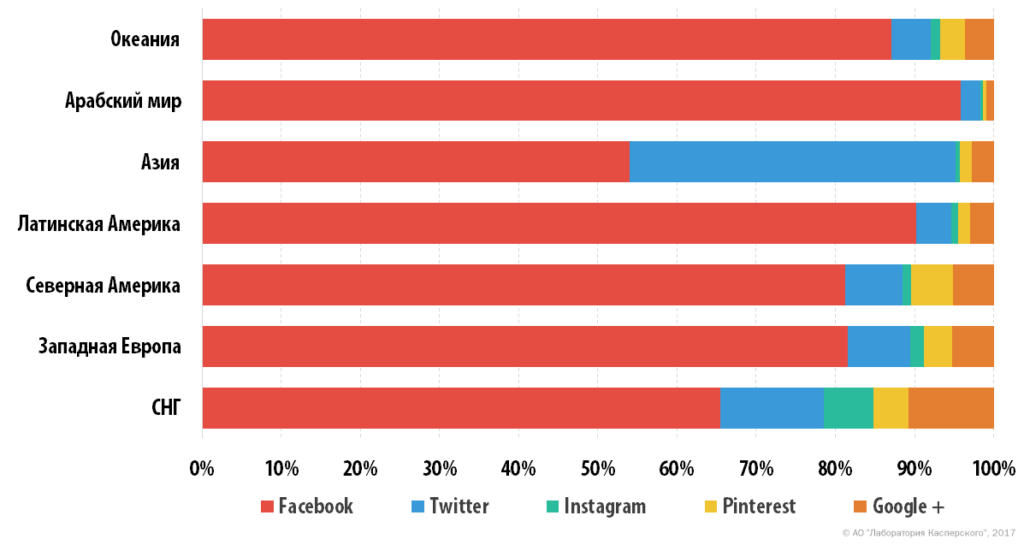 Среди всемирно популярных социальных сетей, практически весь мир отдает предпочтение Facebook. Но есть страны, где региональные социальные сети популярнее. Например, китайские сервис микроблогов Sina Weibo и социальная сеть Kaixin001 значительно популярнее своих западных конкурентов (диаграмма 60).Диаграмма 60В Японии даже при наличии своей крупной и популярной социальной сети mixi дети, у которых установлен «Родительский контроль» от «Лаборатории Касперского», отдают предпочтение Twitter и Facebook (диаграмма 61).Диаграмма 61В России дети в основном пользуются отечественными социальным сетям, таким как «ВКонтакте» и «Одноклассники» (диаграмма 62).Диаграмма 62Социальные сети и мессенджеры – очень удобные средства для общения, знакомства и обмена информацией. Многие социальные сети не ограничиваются лишь этими функциями, а предоставляют возможность прослушивания музыки, просмотра видео и даже покупки или продажи каких-либо вещей. При этом практически весь контент, который публикуется в социальных сетях, создают сами пользователи. А с этим связаны определённые угрозы и опасности, которые могут затронуть неподготовленного к столь суровой цифровой социальной среде ребёнка.В социальной сети есть два типа угроз – контентный и социальный. К контентному относятся разнообразные публикации и сообщества, содержащие, например, порнографию, изображения насилия, информацию о наркотиках и т.д. К социальным же можно отнести такие явления, как кибер-буллинг, троллинг, секстинг и сексторшн, а также психологические манипуляции со стороны сектантов, которые преследуют цель пополнить свои ряды за счёт доверчивости детей. Стоит упомянуть и мошенников, которые охотятся за финансовой выгодой, используя детей для того, чтобы украсть деньги у их родителей.Всех этих опасностей можно избежать, если наблюдать за тем, чем интересуется и с кем общается ребёнок не только в повседневной жизни, но и в социальных сетях. Необходимо объяснять ребёнку не только правила поведения в общественном месте, но и в цифровой социальной среде, так как она тоже является общественным местом. Ведущие разработчики средств для защиты детей в Интернете стараются сделать среду социальных сетей более прозрачной для родителей.Следующая категория, подлежащая рассмотрению, – это набирающая популярность среди детей «Алкоголь, табак и наркотики» (диаграмма 63).Диаграмма 63На первом месте среди стран, где данная категория популярнее всего, стоит Великобритания (37,56 %), далее идут Канада (34,32 %) и США (31,92 %). Есть предположение, что такая высокая популярность может быть связана с тем, что в этих странах дети часто сталкиваются с курением или употреблением алкоголя, например, в кинофильмах, и стремятся найти дополнительную информацию по этой теме в Интернете. Такая же ситуация и с наркотиками, тем более что в некоторых штатах США марихуана легализована.В предыдущем году была замечена тенденция частых срабатываний этой опасной темы, и объясняется это тем, что тема алкоголя, табака и наркотиков стала частью подростковой культуры благодаря освещению в блогах, фильмах, музыке. А в последний год крайне популярной среди подростков стала «альтернатива» курению – так называемые вейпы, электронные приспособления для вдыхания пара со ароматизаторами.До настоящего времени не изучено, насколько эта альтернатива вредна для организма, но в рамках категории «Алкоголь, табак и наркотики», решено не оставлять ее без внимания. В результате категория была расширена темой «вейпа», и повысилось общее количество срабатываний, что и отображено в статистике.Игры – неотъемлемая часть детства. Компьютерные игры увлекают не только детей, но и многих взрослых. Погружаясь в какую-либо игру, человек не только посвящает всё время процессу игры, но интересуется разнообразными «модами», «кодами», «прохождениями» в Интернете (диаграмма 64).Диаграмма 64Больше других компьютерными играми интересуются дети в Великобритании (26,43 %), Канаде (24,95 %), Австралии (19,60 %) и США (19,11 %). В Египте (1,66 %), Саудовской Аравии (3,59 %) и Италии (4,97 %) дети предпочитают сидеть в социальных сетях нежели играть за компьютером.Для полной картины того, какими сайтами игровой тематики интересуются дети всего мира, были взяты самые популярные (по данным пользователей) из них, и проведен анализ, в каких регионах какие пользуются популярностью (диаграмма 65).Диаграмма 65Популярные сайты игровой тематики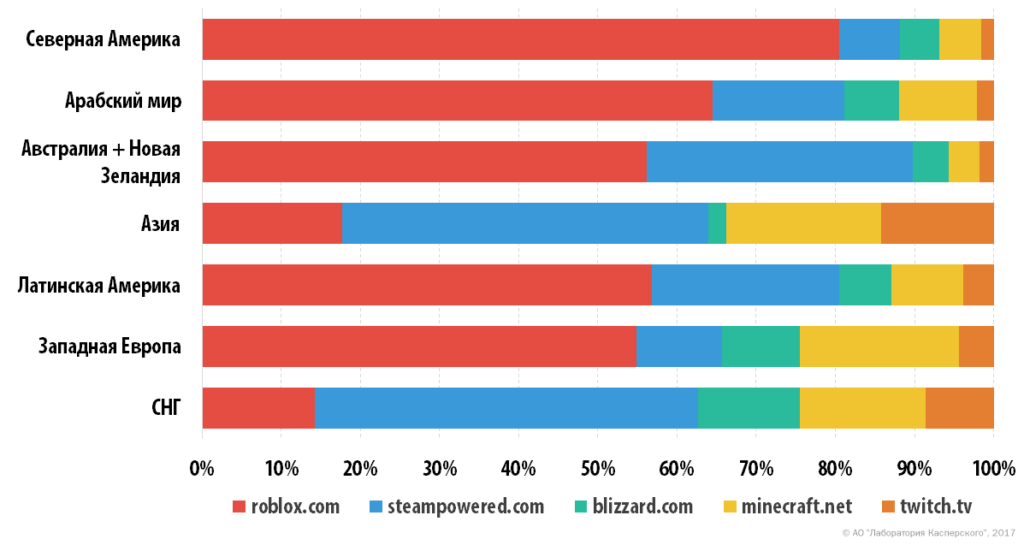 Во всех регионах, кроме стран СНГ и Азии, дети чаще прочих посещают сайт Roblox, массовой многопользовательской ролевой онлайн-игры (MMORPG). Бесконтрольное увлечение такими играми может привести к утомляемости, трудностям в социализации и психологическим проблемам. Однако MMORPG бывают разные, и Roblox, как и всем известный Minecraft, может быть полезен за счет развития творческого мышления и воображения у ребенка. Но какой бы развивающей игра ни была, родителю всегда стоит контролировать время, которое ребёнок тратит на игры, чтобы не допустить зависимости.В странах СНГ и Азии самым посещаемым интернет-сайтом на тему компьютерных игр оказался Steam – огромный онлайн-магазин и игровое сообщество, а также клиент для ПК. Последний позволяет скачивать и запускать игры, писать отзывы, торговать игровыми карточками и т.д. Статистика не учитывает взаимодействие игрока со Steam-клиентом, поэтому можно предположить, что реальная популярность Steam выше. Но проблема заключается в том, что через Steam можно играть в совершенно любые игры, в том числе не подходящие для детей. С другой стороны, обнадёживает популярность игр Roblox и Minecraft, которую в некоторых странах используют в рамках школьного образования.Сайты, предлагающие послушать музыку или посмотреть фильмы онлайн, видео на Youtube, сайты-хранилища различных программ, торренты и многое другое входит в эту категорию (диаграмма 66).Диаграмма 66Больше всего времени на просмотр видео и прослушивание музыки тратят дети из Китая. Самым посещаемым сайтом этой категории в китайском Интернете является Kuwo.cn (прослушивание музыки онлайн).YouTube, как и год назад, является самым посещаемым сайтом из этой категории во всём мире. В Западных странах очень популярен Netflix (поставщик фильмов и сериалов). В СНГ пользуются популярностью сайты бесплатного и не совсем легального онлайн-просмотра фильмов и мультфильмов, а также торрент-трекеры, что далеко не всегда безопасно, так как вместе с фильмом или пиратской версией какой-нибудь игры, можно скачать и вредоносную программу.Что же касается таких сайтов, как YouTube, то не стоит полагать, что они совершенно безопасны для детей. С каждым годом всё больше традиционных магазинов открывают онлайн-представительства, а многие магазины вообще существуют только в Сети. Что может быть проще, чем, не вставая с дивана, выбрать и за пару кликов оплатить любую желаемую вещь. Вот и дети многих стран считают так же (диаграмма 67).Диаграмма 67Дети из Китая (15,44 %) и Японии (13,93 %) интересуются онлайн-покупками чаще сверстников из других стран. Их любимые сайты: aliexpress.com, amazon.co.jp и японский rakuten.ne.jp. У детей из Европы и США очень популярен Ebay. Все перечисленные сайты – это интернет-рынки, где можно приобрести практически всё, что угодно.Родителям рекомендовано контролировать активность своей учётной записи в онлайн-магазине и выходить из нее после завершения покупок. Во многих онлайн-магазинах есть функция сохранения данных банковской карты в личном кабинете покупателя, чтобы в следующий раз их не надо было вводить заново. Таким образом, любой, кто зайдёт в онлайн-магазин под учётной записью с сохранёнными данными карты, сможет в два клика оплатить любой заказ, не имея никакой информации о карте. Чтобы этого не произошло, необходимо либо всегда выходить из учётной записи магазина, не сохраняя при этом пароль в браузере, либо удалять (или не подтверждать сохранение) данные банковской карты после каждой покупки. В целом рекомендуется иметь с ребёнком две разные учётные записи в операционной системе, чтобы данные родителя (пароли к сайтам, история веб-браузера, данные банковских карт) не попали к ребёнку.В целом задача защиты детей от взрослых тем, например, от темы секса, никогда не теряла своей актуальности. Но с появлением Интернета различный эротический и порнографический контент стал доступен как никогда, и дети это понимают. Однако трудно представить, чтобы ребёнок проводил все дни напролёт за просмотром порносайтов, потому показатели категории «Для взрослых» не столь велики (диаграмма 68).Диаграмма 68По данным исследования взрослый контент становится всё менее популярным среди детей, но, не стоит полагать, что дети стали меньше заходить на порносайты. Возможно, они все чаще делают это с мобильных устройств.В Китае (8,82 %) и Японии (5,66 %) дети проявляют заметно больший интерес к взрослому контенту по сравнению с другими странами и регионами. Возможно, виной тому крайне популярные в Азии эротические и порнографические комиксы и мультфильмы. Например, в Японии есть огромные магазины, продающие соответствующую продукцию. Меньше же всего интересуются порнографией в Саудовской Аравии (0,23 %) и ОАЭ (0,16 %), возможно, это обусловлено строгими культурными традициями арабского общества.Из собранных данных можно увидеть, что посещение с ПК веб-сайтов разных тематик детьми во многом зависит от развитости интернет-инфраструктуры региона, где они живут, финансовых возможностей родителей и культурных особенностей.Уже не первый год прослеживается тенденция растущей популярности смартфонов и планшетов. Сегодня почти каждый ребёнок, у которого есть доступ к планшету или телефону, с ранних лет умеет с ним обращаться лучше, чем с ПК. Это говорит о том, что как разработчики программ для защиты детей в интернете, так и родители не должны отставать от технологического развития детей.Однако родителям не стоит рассчитывать исключительно на технические средства. Необходимо не только контролировать пребывание детей в Сети, но и развивать цифровую грамотность как в себе, так и в своём ребёнке, а также выстраивать доверительные отношения со своим ребёнком, ведь если его ругать за то, что он сидит в социальных сетях, то в случае возникновения опасной ситуации ребёнок побоится обращаться к родителю за помощью и останется наедине со своей проблемой.Код АТЕАдминистративно-территориальная единицаЧисленность респондентов201Александрово-Гайский399202Аркадакский674203Аткарский787204Базарно-Карабулакский617205Балаковский4897206Балашовский2516207Балтайский319208Вольский1939209Воскресенский109210Дергачевский522211Духовницкий389212Екатериновский341213Ершовский1026214Ивантеевский387215Калининский509216Красноармейский827217Краснокутский969218Краснопартизанский303219Лысогорский506220Марксовский1287221Новобурасский388222Новоузенский659223Озинский649224Перелюбский482225Петровский674226Питерский325227Пугачевский1886228Ровенский473229Романовский264230Ртищевский888231Самойловский525232Саратовский1272233Советский751234Татищевский469235Турковский368236Федоровский518237Хвалынский298238Энгельсский7964239ЗАТО Шиханы200240ЗАТО Светлый188241Город Саратов428242Октябрьский1805243Волжский2872244Фрунзенский1166245Кировский2195246Ленинский8517247Заводской4940248ЗАТО Михайловский110249Государственные ОУ307250Образовательные организации профессионального образования (СПО)16912252Частные и негосударственные образовательные организации104254Образовательные организации высшего профессионального образования (ВО)1143255Прочие учреждения13ИТОГО79076ПолЧисленность респондентовДоля от общего числа респондентовМужской3843148,6 %Женский4064551,4 %ВозрастЧисленность респондентовДоля от численности респондентов131344717,01 %141661421,01 %151479518,71 %161305516,51 %171084213,71 %1847836,05 %1924913,15 %2011461,45 %Старше 20 лет19032,4 %Категория участниковЧисленность респондентовДоля от численности респондентовШкольники6098777,12 %Учащиеся СПО1545719,55 %Студенты вузов26323,33 %ЗоныКластер 1 (красная)Кластер 2 (оранжевая)Кластер 3 (жёлтая)Кластер 4 (зелёная)Зона неопределённостиАнкета для 13–15-летних обучающихся8 (19,04 %)7 (16,6 %)7 (16,6 %)12 (28,57 %)7 (16,6 %)Анкета для обучающихся старше 15 лет8 (19,04 %)1 (2,38 %) 5 (11,90 %)19 (45,23 %)9 (21,42 %)